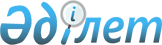 О внесении изменений и дополнений в постановление Правительства Республики Казахстан от 9 сентября 2004 года N 949
					
			Утративший силу
			
			
		
					Постановление Правительства Республики Казахстан от 8 декабря 2004 года N 1284. Утратило силу постановлением Правительства Республики Казахстан от 14 апреля 2009 года № 512
      


Сноска. Утратило силу постановлением Правительства РК от 14.04.2009 


 № 512 


 (порядок введения в действие см. 


 п. 5 


).



      Правительство Республики Казахстан 

ПОСТАНОВЛЯЕТ:





      1. Внести в 
 постановление 
 Правительства Республики Казахстан от 9 сентября 2004 года N 949 "Об утверждении Правил компенсации повышения тарифов абонентской платы за телефон социально защищаемым гражданам, являющимся абонентами городских сетей телекоммуникаций" (САПП Республики Казахстан, 2004 г., N 34, ст. 455) следующие изменения и дополнения:



      заголовок изложить в следующей редакции:



      "О некоторых вопросах компенсации повышения тарифов абонентской платы за телефон";



      дополнить пунктами 2-1, 2-2 и 2-3 следующего содержания:



      "2-1. Министерству финансов Республики Казахстан в соответствии с законодательством Республики Казахстан выделить целевые трансферты Агентству Республики Казахстан по информатизации и связи (далее - Агентство) на компенсацию повышения тарифа абонентской платы за телефон социально защищаемым гражданам, являющимся абонентами городских сетей телекоммуникаций в сумме 476784000 (четыреста семьдесят шесть миллионов семьсот восемьдесят четыре тысячи) тенге из средств, предусмотренных на эти цели в республиканском бюджете на 2004 год, в соответствии с утвержденным в установленном порядке сводным планом финансирования республиканского бюджета на 2004 год.



      2-2. Распределить средства, указанные в пункте 2-1 настоящего постановления, областным бюджетам, бюджетам городов Астаны и Алматы, согласно приложению.



      2-3. Министерству финансов Республики Казахстан обеспечить контроль за использованием целевых трансфертов.";



      в Правилах компенсации повышения тарифов абонентской платы за телефон социально защищаемым категориям граждан, являющихся абонентами городских сетей телекоммуникаций, утвержденных указанным постановлением:



      в пункте 1:



      подпункт 3) после слов "жилищной помощи" и "защите населения" дополнить словами "(районные в городах Астане и Алматы)";



      в подпункте 4) слова "и предназначена для возмещения затрат повышения тарифов абонентской платы за телефон" заменить словами ", предназначенная для возмещения затрат повышения тарифов абонентской платы за телефон и определяемая как разница между действующим тарифом и тарифом, сложившимся по состоянию на сентябрь 2004 года";



      в подпункте 5) после слов "жилищной помощи" и "защите населения" дополнить словами "(городской в городах Астане и Алматы)";



      в пункте 2:



      после слов "увеличения абонентской платы за телефон" дополнить словами ", определяемой как разницу между действующим тарифом и тарифом, сложившимся по состоянию на сентябрь 2004 года,";



      дополнить пунктом 6-1 следующего содержания:



      "6-1. Выплата компенсации повышения тарифа абонентской платы за телефон осуществляется в соответствии с бюджетным и жилищным законодательствами.";



      пункты 7, 8, 9, 10 и 11 изложить в следующей редакции:



      "7. При перечислении средств компенсации повышения тарифа абонентской платы за телефон в территориальные органы казначейства уполномоченный орган представляет счет к оплате с приложением списка абонентов с указанием периода и суммы выплат.



      8. Городские уполномоченные органы ежеквартально к 5 числу месяца, следующего за отчетным кварталом, представляют в областные уполномоченные органы информацию по выплаченным суммам компенсации повышения тарифа абонентской платы за телефон.



      9. Областные уполномоченные органы не позднее 10 числа месяца, следующего за отчетным кварталом, представляют ежеквартальную информацию администратору об использовании средств целевых трансфертов.



      10. Администратор в течение 3-х дней после получения потребности на основании счета к оплате и по реквизитам, представленным Министерством финансов Республики Казахстан, перечисляет местным исполнительным органам областей, городов Астаны и Алматы суммы целевых трансфертов на компенсацию повышения тарифов абонентской платы за телефон социально защищаемым гражданам, являющимся абонентами городских сетей телекоммуникаций. Перечисление производится в соответствии с утвержденным в установленном порядке планом финансирования республиканской бюджетной программы "Целевые трансферты областным бюджетам, бюджетам городов Астаны и Алматы на компенсацию повышения тарифов абонентской платы за телефон социально защищаемым гражданам, являющимся абонентами городских сетей телекоммуникаций", и распределением целевых трансфертов областным бюджетам, бюджетам городов Астаны и Алматы на компенсацию повышения тарифа с соответствии с пунктом 2-2 постановления.



      11. Уполномоченный орган по исполнению бюджета области перечисляет трансферты бюджету нижестоящего уровня в соответствии с потребностью в средствах на выплату компенсации повышения тарифа и в пределах утвержденного в установленном порядке сводного плана финансирования областного бюджета.";



      дополнить приложением согласно приложению к настоящему постановлению.




      2. Настоящее постановление вступает в силу со дня подписания.


      Премьер-Министр




      Республики Казахстан




 

 Приложение             



к постановлению Правительства   



Республики Казахстан       



от 8 декабря 2004 года N 1284   

Приложение             



к постановлению Правительства   



Республики Казахстан       



от 9 сентября 2004 года N 949   




Распределение целевых трансфертов




областным бюджетам, бюджетам городов Астаны и Алматы на компенсацию повышения тарифа абонентской платы за телефон социально защищаемым категориям граждан, являющихся абонентами городских сетей телекоммуникаций


___________________________________________________________________



       Область                  !     Cумма целевых



                                !     трансфертов, тенге



-------------------------------------------------------------------



Акмолинская область                      11243822



Актюбинская область                      30844924



Алматинская область                       5602279



Атырауская область                         774856



Восточно-Казахстанская область           24185113



Жамбылская область                       89725602



Западно-Казахстанская область            38471968



Карагандинская область                   33782972



Костанайская область                    103123159



Кызылординская область                   62722207



Мангистауская область                     4127995



Павлодарская область                     12658270



Северо-Казахстанская область             19726003



Южно-Казахстанская область                3442469



город Астана                             18254537



город Алматы                             18097824



--------------------------------------------------------------------



Итого:                                  476784000



____________________________________________________________________

					© 2012. РГП на ПХВ «Институт законодательства и правовой информации Республики Казахстан» Министерства юстиции Республики Казахстан
				